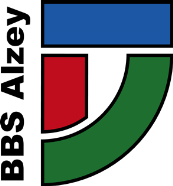 Schulbuchliste 2024/2025Berufsfachschule 2 – Ernährung & Versorgung  *LMF = Lehrmittelfreiheit (entgeltlich / unentgeltlich)Es entstehen Kopierkosten in Höhe von 15,- €Weitere Arbeitsmittel: eine Schere KlebstiftTextmarker gelb Permanentmarker mit dicker Spitze in schwarz, grün und rotLinealFachTitelVerlagISBN/Bestell-Nr.Teil der LMF*entgeltlich/unentgeltlichDeutschDeutsch/Kommunikation Berufsfachschule und Berufsfachschule 2EINS978-3-427-44167-0ja  /  jaSozialkundeBetrifft Sozialkunde/Wirtschaftslehre – Ausgabe für Rheinland-PfalzWestermann978-3-427-02240-4ja  /  ja EnglischWork with English 5th edition – Allgemeine Ausgabe – A2-B1 Cornelsen978-3-06451717-2ja  /  jaEnglischWork with English 5th edition – Allgemein Ausgabe  - A2-B1 WorkbookCornelsen978-3-06451720-2nein  /  jaBerufsbezogener UnterrichtLernfeld HauswirtschaftHandwerk u. Technik978-3-582-10844-9ja  /  jaMathematikMathematik Berufsfachschule, Rheinland-Pfalz, Lernbaustein 1 Cornelsen978-3-06-451749-3ja  /  jaBiologieGesund leben – Biologie- Gesundheitslehre - Hygiene  Westermann978-3-427-01340-2ja / ja